   ADR Scotland Partnership Away Day   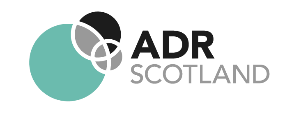 Thursday 10 November, 9.15am – 4.15pmThe Greyfriars Charteris Centre, 138-140 Pleasance, Edinburgh, EH8 9RR.
THEME: HOW DO WE DELIVER AT SCALE?Covid-19: staying safe and protecting othersWhilst all Covid-19 rules and restrictions have been lifted in Scotland, the virus has not gone away. Please use the ‘COVID-19 Sense’ guidelines to help protect yourself and others. We will be providing face masks and hand sanitiser for everyone attending our Away Day. Please follow the staying at home guidance if you display symptoms or have tested positive for Covid-19.TimeTitleSpeaker/Lead 09.15Arrival and Caffeine Fix Your name badge will indicate what colour of table you will be joining!09.30Welcome 

Overview of the data landscapeProfessor Chris Dibben (Co-Director ADR Scotland)Ally McAlpine (Co-Director ADR Scotland)Roger Halliday, Research Data Scotland (RDS) 10.00Workshop - Delivering the strategy
Interactive exercise linking individual and team efforts to objectives from the ADR Scotland strategy. Renata Samulnik will lead this session, supported by Katherine Falconer.10.45Break11:00Flash Talks – Short 5 minute presentations from across the partnership.eDRIS - Pauline von Zabeltitz SCADR - Harriet Baird on Public Engagement NRS - Carmen AmadorScottish Government - Alex Ramage on Geospatial Data EPCC - Mark Sawyer Scottish Government and RDS - Celia MacIntyre and David Jack on Metadata 12:00Fire side chatDiscussion on Covid-19 research and lessons learnt for future data sharing and research.Ally McAlpine and Professor Susan McVie12:30Lunch Final chance to post your questions for the Q&A later!13:30Delivering at scaleActivity exploring how we can scale up, areas we need to focus on and how we can develop these.Katherine Falconer will lead this session, supported by Renata Samulnik. 14:00Impact and EngagementPanel session to build understanding of policy engagement, with talks sharing approaches and a discussion on policy challenges today.Impact and EngagementChaired by Harriet BairdIntroduction, Harriet BairdAdvisory Groups, Dr Iain Atherton (SCADR)Portfolios, Nicola Kerr (Scottish Government)Policy Experiences and Roles, Professor Morag Treanor (SCADR)Discussion: Policy influence post-pandemic and in current climate - What we can do for policy in future?14:40Break14.50Staff Insight Panel and Q&AAnswering questions on their different roles, challenges and opportunities for ADR Scotland and the data linkage landscape in Scotland.Panel: ADR Scotland colleagues chaired by Professor Chris DibbenSerena Pattaro (SCADR) Nora Mielke (SG) Suhail Iqbal (eDRIS) Mike Jackson (EPCC) Hugh Wallace (RDS) 15.25Final questions and closing statementAlly McAlpine and Professor Chris Dibben15.55Feedback on the Away Day and NetworkingPlease complete short survey – linked to QR code on your name badge16:15Everyone is welcome to join colleagues for further discussions at 56 North in Newington.